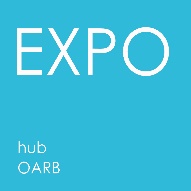 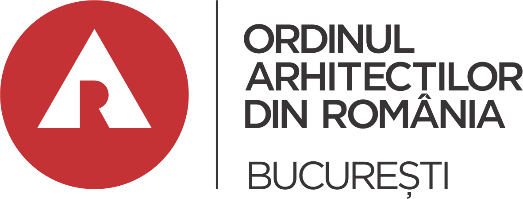 Titlu expoziție__________________________________________________________________Autor/Autori expoziție___________________________________________________________________Persoana de contact/mail, telefon,adresa + TNA__________________________________________________________________Perioada aleasă *__________________________________________________________________Scurtă descriere concept expoziție + piese expoziție (150/300cuvinte) ____________________________________________________Vă rugăm anexați mailului trimis de dumneavoastră pentru înscriere,  între 3 imagini cu exponatele. *Pentru identificare perioadă, utilizați calendarul spațiului expozional, material anexat aici.  Vă mulțumim!Trimiteti materialul:  secretariat@oar-bucuresti.rotelefon: 0787 759 331 –  Isabelle Teodorescu, coordonator program.Menționăm că datele personale intră sub protecția GDPR.